3GPP TSG SA WG4#117-e meeting	S4-14th – 23rd February 2022	Source:	Qualcomm Incorporated, Facebook, Dolby Laboratories Inc., XiaomiTitle:	Feasibility Study on Smartly Tethering AR Glasses (SmarTAR)Document for:	Agenda Item:	.3GPP™ Work Item DescriptionInformation on Work Items can be found at http://www.3gpp.org/Work-Items 
See also the 3GPP Working Procedures, article 39 and the TSG Working Methods in 3GPP TR 21.900Title: Feasibility Study on Smartly Tethering AR Glasses	Acronym: FS_SmarTAR	Unique identifier:	Potential target Release: Rel-181	Impacts2	Classification of the Work Item and linked work items2.1	Primary classificationThis work item is a …2.2	Parent Work ItemFor a brand-new topic, use “N/A” in the table below. Otherwise indicate the parent Work Item.2.3	Other related Work Items and dependenciesDependency on non-3GPP (draft) specification:N/A3	JustificationIn clause 4.2.2.4 of TR 26.998, the important aspect of wireless tethering of AR glasses was introduced. The tethering technology between a UE and an AR glass may use different connectivity. Wireless tethered connectivity is provided through WiFi or 5G sidelink. BLE (Bluetooth Low Energy) connectivity may be used for audio. Two main types are identified:-     Functional structure for Type 3a: 5G Split Rendering WireLess Tethered AR UE-     Functional structure for Type 3b: 5G Relay WireLess Tethered AR UEFigure 4.2.2.4-1: Functional structure for Type 3a: 5G Split Rendering WireLess Tethered AR UEFigure 4.2.2.4-2 provides a functional structure for Type 3b: 5G Relay WireLess Tethered AR UE.Figure 4.2.2.4-2: Functional structure for Type 3b: 5G Relay WireLess Tethered AR UEIn the first case, the motion-to-render-to-photon loop runs from the glass to the phone, whereas in the second case the 5G Phone acts as a relay to forward IP packets. The architectures result in different QoS requirements, session handling properties, and also media handling aspects. For enhanced end-to-end QoS and/or QoE, AR glasses may need to provide functions beyond the basic tethering connectivity function, and the resulting AR glasses may be referred to as Smartly Tethering AR Glasses (SmarTAR). Generally, smartly tethering AR glasses is an important aspect.A key challenge for WLAR and WTAR UEs is to properly estimate the required QoS allocations for the AR sessions. The QoS allocation must take into account the wireless/wired tethering link from the glass to the UE. This applies to all QoS parameters, namely bitrate, packet loss, delay, and jitter. The following diagram depicts a breakdown of the components contributing to the end-to-end delay as an example: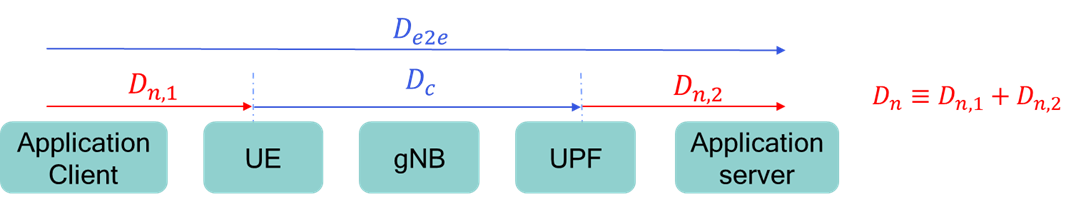 Figure 4.2.2.4-3: End-to-end delay breakdown to componentsFor a smooth operation of the AR session, the UE must estimate the impact of the tethering link on the overal QoS requirements. 4	ObjectiveThe objectives of the study item is the definition of the study item is as follows Defining different tethering architectures for AR Glasses including 5G sidelink and non-5G access based on existing 5G System functionalitiesDocumenting end-to-end call flows for session setup and handlingIdentify media handling aspects of different tethering architecturesIdentify end-to-end QoS-handling for different tethering architectures and define supporting mechanisms to compensate for the non-5G link between the UE and the AR glassesProvide recommendations for suitable architectures to meet typical AR requirements such as low power consumption, low latency, high bitrates, security and reliability.Collaborate with relevant other 3GPP groups on this matterIdentify potential normative work for stage-2 and stage-35	Expected Output and Time scale6	Work item Rapporteur(s)Thomas Stockhammer, Qualcomm Incorporated, tsto@qti.qualcomm.com7	Work item leadershipSA48	Aspects that involve other WGsSA2 on architectural aspects related to tethering9	Supporting Individual MembersAffects:UICC appsMEANCNOthers (specify)YesXXNoXXXDon't knowFeatureBuilding BlockWork TaskXStudy ItemParent Work / Study Items Parent Work / Study Items Parent Work / Study Items Parent Work / Study Items AcronymWorking GroupUnique IDTitle (as in 3GPP Work Plan)N/AOther related Work /Study Items (if any)Other related Work /Study Items (if any)Other related Work /Study Items (if any)Unique IDTitleNature of relationship810006Extended Reality (XR) in 5G (FS_5GXR)Initial study on AR/MR and key use cases.880011Study on 5G Glass-type AR/MR Devices (FS_5GSTAR)Study on the support of AR/MR with 5G glass-type devices. TR 26.998 concludes 5G Real-time Communication as an area for potential standardisation.830033Study on System enhancement for Proximity based Services in 5GS (FS_5G_ProSe)Addresses potential tethering use cases900007Stage 2 for Proximity based Services in 5GS (5G_ProSe)Addresses stage-2 for tethering case we use 5G sidelinkNew specifications {One line per specification. Create/delete lines as needed}New specifications {One line per specification. Create/delete lines as needed}New specifications {One line per specification. Create/delete lines as needed}New specifications {One line per specification. Create/delete lines as needed}New specifications {One line per specification. Create/delete lines as needed}New specifications {One line per specification. Create/delete lines as needed}Type TS/TR numberTitleFor info 
at TSG# For approval at TSG#RapporteurTR26.8xxTethering AR GlassesSA#98 (Dec. 2022)SA#99 (Mar. 2023)Thomas Stockhammer (tsto@qti.qualcomm.com)Impacted existing TS/TR {One line per specification. Create/delete lines as needed}Impacted existing TS/TR {One line per specification. Create/delete lines as needed}Impacted existing TS/TR {One line per specification. Create/delete lines as needed}Impacted existing TS/TR {One line per specification. Create/delete lines as needed}TS/TR No.Description of change Target completion plenary#RemarksSupporting IM nameQualcomm IncorporatedFacebookDolby Laboratories Inc.Xiaomi